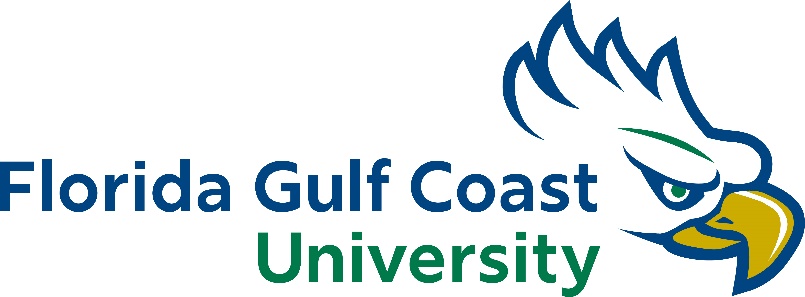 Graduate StudiesLETTER OF EXCEPTIONGraduate Faculty Membership StatusTo:	Shannon Acosta	DirectorFrom:	(Name)  	Title:   (Dean/Director)DATE: Term Start Date:  This Letter will expire three years from the Term Start DateLetter of Exception for College/School:   is qualified to teach in the graduate discipline of , based on academic coursework, professional experience, scholarly activity, and/or licensure/certification.  Acceptable rationale for requesting the exception of a terminal degree:Attach all necessary documentation to support this request, before submission.